               ZŠ Komenského 4 , Sečovce    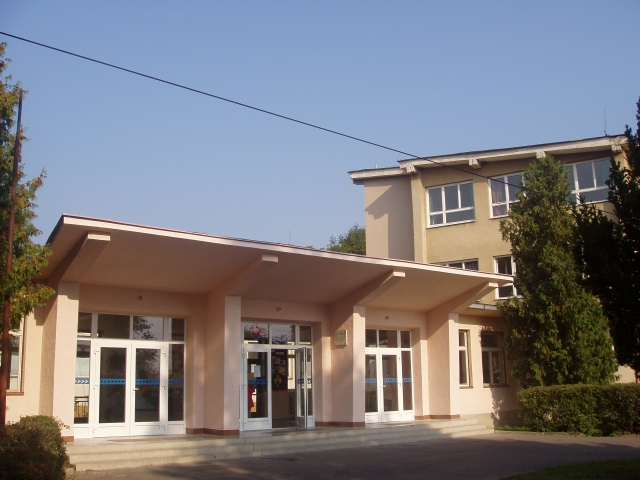 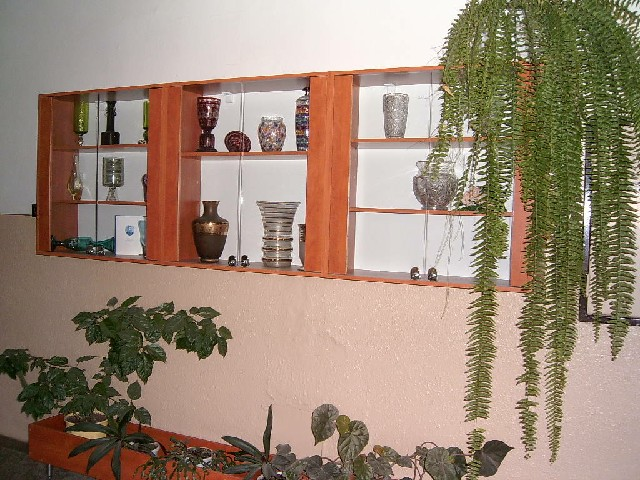  Vážení rodičia, v školskom roku 2013/2014 Vaše dieťa nastúpi do prvého ročníka základnej školy. Základná škola, Komenského ul. 4 v Sečovciach, v spolupráci s materskými školami v Sečovciach , pripravuje už piaty rok projekt „Škôlka v škole“. Cieľom projektu je adaptácia dieťaťa na vstup do základnej školy.                         Vedenie Základnej školy Komenského 4 v Sečovciach,  Vás srdečne pozýva na aktivity, ktoré sú naplánované v rámci tohto projektu, a zároveň na zoznámenie sa s prostredím našej školy. Ako je všeobecne známe, „Je lepšie raz vidieť, ako mnohokrát počuť.“  Predkladáme Vám rozpis jednotlivých aktivít spolupráce, ktoré sa budú konať v jednotlivých učebniach našej školy a to vždy od 14.30 hod. /prípadne podľa dohody/ Plán aktivít ZŠ Komenského v Sečovciach a MŠ ul. Jarná, MŠ Obchodná v Sečovciachod 18.10.2012 – 22.11.2012.   I.návšteva :  Plody jesene – výstavka ovocia a zeleniny, ktorú                            pripravili žiaci pod vedením triednych učiteliek  I. stupňa v priestoroch                                                      vstupného areálu školy.  /18.10.2012 – MŠ Jarná/  II. návšteva: Počítač môj kamarát – pod vedením p.Mgr.                          Maszkáľovej a p. Mgr. Ščecinovej  sa žiaci zoznámia s hrami na                         počítačoch v  špecializovanej učebni  informatiky ./25.10.2012 – MŠ Jarná/III. návšteva:  Veselé zvieratká – deti budú spoznávať  zvieratká                       a ich život v lese. Dozvedia sa aj,  prečo je potrebné chrániť našu                                prírodu.  Aktivitu pripravila p. PaedDr. Danková. /8.11.2012 – MŠ Jarná/IV. návšteva:  Zacvičme si s angličtinou – deti spoločne s p. Mgr.                             Frajtovou, p. Mgr. Sojkovou a p. Mgr. Bačovou sa zahrajú  a                                                  zaspievajú v našej telocvični.  /15.11.2012 – MŠ Jarná/V. návšteva:  Poďte s nami do rozprávky – budúcich školákov                           v rozprávke  privítajú p. Mgr. Vatrálová a p. Mgr. Vincenčíková.  							/22.11.2012 – MŠ Jarná/	       Pripravujeme tieto akcie spolupráce :December: Vianočná akadémiaJanuár: Slávnostný zápis do prvého ročníkaFebruár: KarnevalMarec: Rozprávkové popoludnie.Apríl: Hráme sa v prírode.Máj:  52.roč. Poddargovských hier žiakovJún: Detská olympiádaVedenie Základnej školy na ul. Komenského 4 v Sečovciach Vás na tieto podujatia vopred srdečne pozýva.                                                                                                                    Mgr. Gejza Hallér                                                                                                        	             Riad. školy